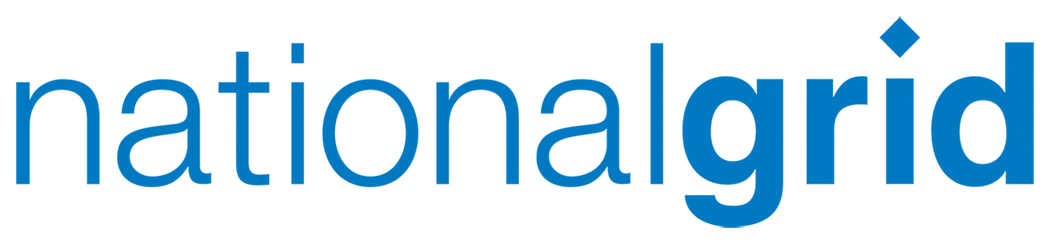 All presentations given at this Grid Code Modification Panel meeting can be found in the Grid Code Panel area on the National Grid website:   http://www2.nationalgrid.com/UK/Industry-information/Electricity-codes/Grid-code/Panel-information/Meetings/2017/1195. Special Grid Code Panel minutes (July 2017) approved once the action   reference numbers have been incorporated.	1196.  August 2017 GCRP minutes approved and to be published.1197.  See Actions Log for relevant updatesNone1198.	CB presented EU Code Modifications Planner to the Panel.  She outlined the tight timescales which were noted by panel members.  AC outlined his concerns raised around whether the current timetabling leaves sufficient opportunity for the GC0100/101 Grid Code Modification Alternatives to be reviewed together with the potential volume of accompanying legal text before the Workgroup Report is submitted to the Grid Code Panel.  It was noted that the demand created from the current phase could present a risk to the overall timetabling and to stakeholder engagement in the process.Action 30: see actions log GC0100 EU Connection Codes GB Implementation – Mod 1 and GC0101 EU Connection Codes GB Implementation – Mod 21199.	CB informed the Panel members that the Workgroup Consultation for GC0100 and GC0101 had been issued with a closing date of 2 October 2017 and are progressing as per the timetable agreed by Panel.GC0102 EU Connection Codes GB Implementation – Mod 3  1200.	CB requested a one month extension to the current timetable as outlined in Pr1 for GC0102.  The Panel approved the requested recognising the compliance date for this modification and the plan outlined by the Code Administrator within the presentation.  The Workgroup will now report back to the December 2017 Panel meeting.GC0103 The introduction of harmonised Applicable Electrical Standards in GB ensure compliance with the EU Connection Codes1201.	CB confirmed that the first workgroup was held on Monday 18th Sept via Webex.  CB relayed some of the frustrations held by some Workgroup members who questioned the exact scope and validity of the defect being addressed.  She outlined that the Workgroup members agreed that two initial mapping sessions to review the RES and all electrical standards were required before scope and a practicable timetable could be agreed.  CB noted that these will be held at the start of November over two consecutive days.  CB stated that this was agreed by all Workgroup members.  CB shared an action with Panel Members (that is currently assigned to the GC0103 Proposer) to circulate a letter dated February 2014 which will serve to substantiate the proposer’s position on the more stringent position.  In addition she outlined that the Distribution Code modification was yet to be raised at the Distribution Code Panel.  The scope of the modification and a suggested timetable should be submitted to the GCRP in November following the mapping workshops.GC0104 EU Connection Codes GB Implementation – Demand Connection Code1202.	CB proposed a two month extension for GC0104.  This was unanimously accepted.  Entry into Force of the DCC was confirmed as Sept 2018.  Questions were raised by Panel regarding the wider impact of agreeing the proposed extension.  RW confirmed that GC0104 involves joint working with D-Code and there is no known wider cross code impact.  RW also confirmed that the extension will not put any additional pressure on other non-EU Grid Code modifications.  CB noted that this means the next Workgroup meeting on GC0104 will be held at the December Workgroup day as outlined in Pr1.   The Workgroup will now report back to the March 2018 Panel meeting. GC0036 Review of Harmonics Assessment Standards and Processes 1203.	XY presented a briefing note outlining the timescales for the Workgroup Stage (REF-PP5/Pr2).  He outlined that the work is divided into subgroups.  XY went onto explain that by early October, the intention is to share a culmination of the work with the main workgroup subsequent to which the Workgroup Report and Consultation process will follow.  Lastly he explained that David Spillet will be organising all future Workgroups and related content is being made accessible on the Code Administrator website (D-Code).  1204.	GN raised a concern regarding the level of detail being provided to Panel to reflect 7yrs of work.  He stated that it is not immediately clear what has been achieved and what hasn’t been achieved against the original objectives and the initial rationale for raising the modification due to the amount of time that had lapsed. 1205.	GN highlighted that the two outstanding issues relating to ‘currency’ and apportionment’.  He noted that if currency is now believed to fall outside the scope of the work of the Workgroup then the Panel need to understand why, the implications which may result from its exclusion, and whether it still constitutes a defect to address in present day.  He also noted that apportionment was recognised to have a significant impact on generators so there is a continued requirement for the Panel to understand the progress that has been made to date.1206.	A formal report was requested by the Panel to understand what remains to be addressed since the modification was originally raised and lessons to be learnt from this particular modification.Action 31: See action log   GC0079 Frequency Changes during Large Disturbances and their effect on the total system - Phase 21207.	This modification will be formally withdrawn by the Proposer once new D-Code reference had been created.Action 32: see action log GC0094 Relevant Electrical Standards1208.	CB confirmed that she had received an email confirming the withdrawal of support by the Proposer (SSE Generation Ltd) ahead of the Panel and as a result will be issuing an email to Industry to inform them of this.Action 33: See action log   GC0095 Transmission System Operation Guidelines1209.	CB outlined that this issue group was still on hold until the official modifications to replace it have been raised.  She outlined that the Panel could expect a modification on Data Exchange in either October or November this year.  CB stated that when this modification is tabled at the Panel that it would be important for the Panel to assess the current planning across the code when agreeing a timetable for the modification.  NR posed an open question around strategic and resourcing implications and, specifically, how the Code Administrator could provide additional context around future work that could facilitate scheduling and resourcing.  CB outlined that she would propose options for each modification that would provide a starting point to aid with these decisions at subsequent meetings.  It was also noted that there would be one additional modification as a result of the EBGL.GC0096 Energy Storage1210.	CB requested an extension to the current timetable for this modification, outlined in Pr3.  The Panel refused this extension on the basis that insufficient information had been provided to the Panel to justify approval.  RW highlighted that the original driver behind this modification centred on openness and transparency and confirmed that they were not currently in receipt of any active applications.  NR confirmed that two non-standard applications for battery storage were pending; rendering this modification of interest and importance so BSC Panel is tracking progress of this modification carefully. The Panel encouraged the Workgroup to consider whether the outcomes will necessitate changes to the BSC and other codes.  The Panel agreed that the Workgroup Consultation should be issued as soon as possible.  GN highlighted Workgroup visibility issues on the National Grid website.  The Panel requested more visibility of what the Workgroup were completing ahead of granting the extension.	Action 34: See action logGC0097 Project TERRE1211.	CB reported that the Grid Code Panel is not due to receive the Workgroup Report, as outlined in the latest timetable, until January 2018.  She outlined that she had been informed that the next Workgroup meeting had been cancelled and that she would seek more information for the Panel so they could understand the risk with the modification moving forward.  The Panel requested clarity around whether it was issues of principle or issues of process that were causing the risk to the timetable for this modification.  NR highlighted the negative impact of progress of workgroup on the BSC work.  CB confirmed that there would need to be joint working to define new timetable and that this was progressing.  There was general recognition by Panel that the package of changes being addressed by TERRE is not straight forward.Action 35: See action log GC0099 Establishing a Common Approach to Interconnector Scheduling1212. CB requested a two month extension to the current timetable which was originally agreed when the modification was initially raised ahead of the joint working with the BSC.  The Panel agreed the as per timetable presented (Pr4).  GN raised a concern over lack of visibility of work on National Grid website.  The Workgroup will now report back to the December 2017 Panel meeting.Action 36: See action log General 1213.	In light of the number and nature of extension requests, the Panel agreed that pre-read material ahead of the Panels would facilitate timely and rational decision making.  The Panel discussed whether lessons can be learned from those modifications which have fallen significantly behind schedule. The Panel also noted that it would be beneficial to have a collective calendar with all meetings, across all codes.  CB noted that this would be something that the Code Administrator would strive to do and that the new website would have calendar functionality. Action 37: See action log GC0098 Using GB Grid Code data to construct the EU Common Grid Model in accordance with Regulation (EU) 2015/1222 (CACM) and Regulation (EU) 2016/1719 (FCA).1214.	The First Panel Determination Vote was held, this was for GC0098.  GN raised some stakeholder feedback around security of data once shared with Europe.  The Panel agreed by majority that this modification better facilitates the Grid Code objectives and should be implemented.  CB stated that the appeal window will open and if no appeals are received, the modification will be implemented on the 3 November 2017.  1215.	Changes to Electrical Standard document (PP6) were presented by MI.  GV raised concerns around which version controlled document was being used.  It was noted that there were some outstanding RES documents from the ongoing review being carried out by National Grid that would be circulated by email to the Panel.  The Governance around Electrical Standards was discussed and some Panel members questioned whether Panel members should be the highest authority to sign off the amendments.  It was noted that there were Governance steps in place should the Panel not be able to sign off the proposed changes to the documents (for any reason an example being not being an expert on certain areas and wishing to consult with Industry members), such as sending the document for Consultation and also the Authority making a decision on the changes should agreement not be made.  It was also highlighted that the Panel would find it beneficial to have a covering note or document outlining the changes to make it clear what changes are being proposed and what the Panel are required to do.   It was also noted that the Panel may be discussing documents but Industry would not necessarily know that this was happening.  CB stated that she could include this information in the new Grid Code Newsletter to be issued shortly.Action 38: See action log  Action 39: See action log  Action 40: See action log  Pre-Panel Calls1216.	CB informed that the first call attracted fifteen industry members, two of which were Ofgem representatives.  GV gave feedback to the Panel that the call included lots of information and was a good start, albeit there was less interaction than had been anticipated.  NR suggested that National Grid was breaking new ground in terms of Code Administration.  CB confirmed that a survey would be disseminated by the end of the week to encourage feedback from those involved.Grid Code Governance Newsletter1217.	CB confirmed that this would be disseminated by the end of the week.  The publication is intended to be a one stop shop to encourage enhanced industry involvement.  The idea is for the format to replicate the format followed for the JESG newsletter.  Independent Chair1218.	JM confirmed that a new Independent Chair has been appointed albeit contracts have not yet been signed so a public announcement was still pending.  1219.	The Panel discussed the forthcoming dates for the meetings and Panel members stated that a Wednesday or Thursday are the preferred days for the Panel members.Action 41: See action log 1220.	JM informed the Panel that a facilitated training programme was being devised by the Code Administrator to support the new Chair.  Grid Code Development Forum1221. GN informed the Panel of his intention to raise a modification proposal to October GCRP which will seek to codify the annual System Incident Reporting.  He noted that this is tabled for review at the GCDF on 5th October.  CB noted that this was the only item to be discussed in GCDF other than the modification updates provided by the Code Administrator. October 2017 Workgroup Meeting Agenda1222. 	CB confirmed that pending workgroup days include 5th October for GC0100 and GC0101, 9th October for GC0102, and early two early November dates for GC0103.  She outlined that the 12th October was being held for the alternative vote for GC0100 and GC0101, and 24th October is the Workgroup vote for the same modifications.  All dates are outlined in Pr1. None submitted.None submitted.Code Summary	1223.	CB confirmed this was circulated yesterday, whilst also highlighting the impact of the recently launched SCR on the CUSC.Joint European Stakeholder Group1224.	CB confirmed that this was being held via Webex on 21st September.Forward Workplan1225.	No items to be discussed in addition to those already discussed with regards to the EU Network Code modifications. None discussed.GV raised three AOB items as follows:1226.	Housekeeping modification around the RES Standards.  GV questioned when this would be raised.  It was noted that following the last RES documents being signed off by the Panel the subsequent modification would be actioned.1227.	GV noted that following the implementation work completed as a result of the error in the implementation of GC0086 is had left some Industry members confused around what had been updated and queried whether it should have been published a new version.  CB stated that she would look into this with the Code Administration team.	Action 42: See action logThe next meeting will take place on Wednesday 18th October 2017 at National Grid House, Warwick.MinutesMinutesMeeting nameGrid Code Review PanelMeeting number6Date of meeting20 September 2017 LocationNational Grid House, Warwick AttendeesAttendeesAttendeesAttendeesNameInitialsPositionPositionJohn Martin JMPanel Chair Panel Chair Chrissie BrownCBPanel Secretary and interim Code Administrator RepresentativePanel Secretary and interim Code Administrator RepresentativeGurpal SinghGSAuthority Representative Member Authority Representative Member Kate DooleyKDPanel MemberPanel MemberGuy NicholsonGNPanel MemberPanel MemberDamian JackmanDJPanel MemberPanel MemberAlastair FrewAFPanel MemberPanel MemberAlan CreightonACPanel MemberPanel MemberGraeme VincentGVPanel MemberPanel MemberNick RubinNRBSC Panel Representative  BSC Panel Representative  Fergus Healy FHPanel Member (alternate)Panel Member (alternate)Robert LongdenRLPanel memberPanel memberRob WilsonRWObserverObserverNaomi DaviesNDTechnical Secretary (Code Admin)Technical Secretary (Code Admin)Steve CoxSCPanel MemberPanel MemberXiayao ZhouXZNGET Presenter - GC0036NGET Presenter - GC0036Matthew IslesMIPresenter – Electrical Standard ItemPresenter – Electrical Standard ItemIntroductions and ApologiesIntroductions and ApologiesIntroductions and ApologiesKyla Berry sent advance apologies for the meeting.Kyla Berry sent advance apologies for the meeting.Kyla Berry sent advance apologies for the meeting.2 Approval of July Special Minutes and August GCRP draft minutes3 Actions log4 New modifications5 Current modification updates6 Draft Final Modification Reports7 Electrical Standards8 Governance9Workgroup day and GCDF  10Workgroup reports11Reports to the Authority12Standing Items 13Impact of other Code Modifications or Developments 14Any Other Business 